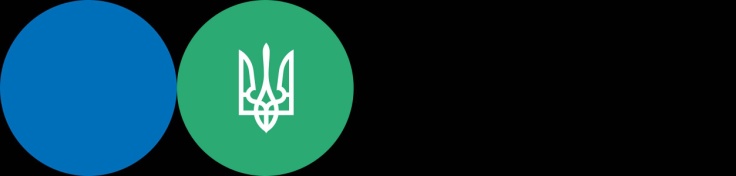 Головне управління ДПС у Львівській області, звертає увагу, що у разі виникнення у суб’єкта господарювання (користувача програмного реєстратора розрахункових операцій (далі – ПРРО)) в програмному рішенні «ПРРО Каса» (Windows/Android) при формуванні фіскального чека помилок: «помилка в реєстрації чека» або «не можливо фіскалізувати чек», такому суб’єкту господарювання потрібно перевірити наявність зв’язку з фіскальним сервером.Разом із повідомленням про помилку надходить розшифрування причини відмови, це можуть бути:- втрати зв’язку між ПРРО та фіскальним сервером та відмовою суб’єкта господарювання перейти в режим офлайн;- суб’єкт господарювання здійснював спроби працювати з двох різних пристроїв на одному ПРРО не закривши робочу зміну на одному з пристроїв, внаслідок чого була порушена локальна нумерація документів.